Wir suchen für unsere Schülerinnen und Schüler einenNEUEN LIEBLINGSLEHRER ODER EINE NEUE LIEBLINGSLEHRERINIDEALERWEISE IN DUTSCH MIT DEM ZWEITFACH GESCHICHTE ODER SOZIALKUNDEGERNE UND JEDERZEIT UNTER:09431-728811 oder j.gleixner@fos-bos-schwandorf.de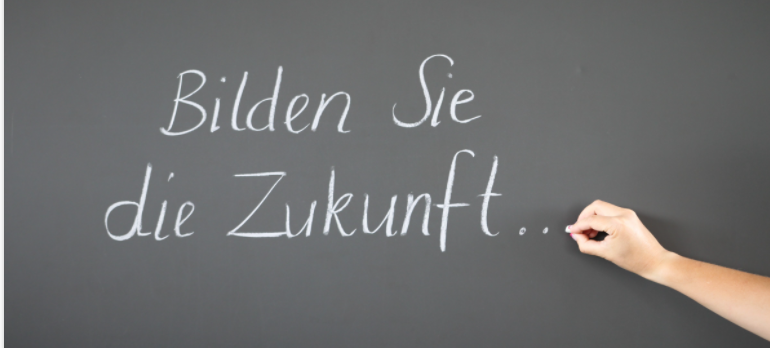 